Муниципальное бюджетное дошкольное образовательное учреждение  детский сад №7  «Жар-птица»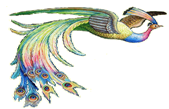 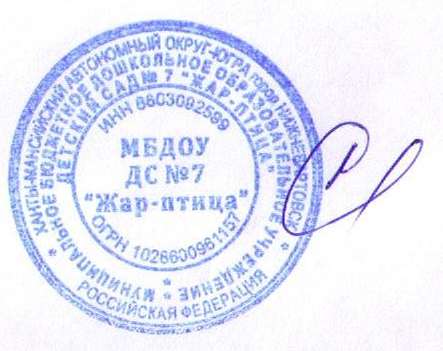 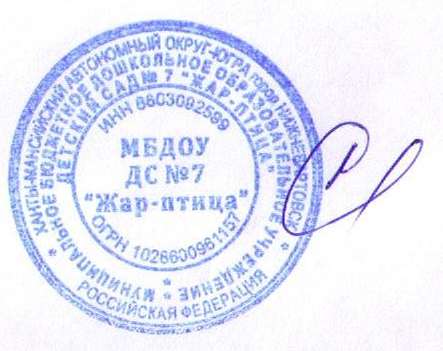 Нижневартовск1. Схема группового помещения №4 (дети от 6 лет (до ППО)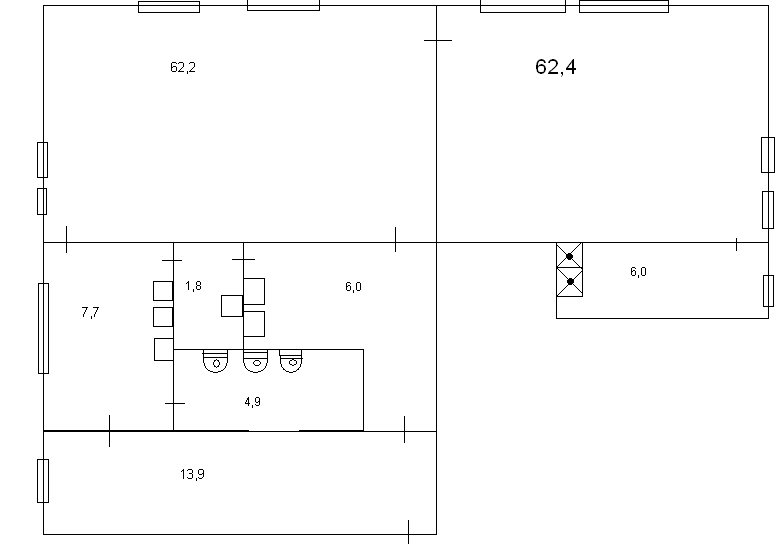 Общие сведения2. Анализ обеспечения группового помещения №4 Расчет модульного стандарта по СанПиН Обеспечение образовательного процесса Перечень компонентов функционального модуля «Игровая» Заведующий МБДОУ ДС №7 «Жар-птица»                                                                      Любчик С.А.Паспортгруппы общеразвивающей направленности для детей от 6 лет до прекращения образовательных отношений Расположение1 этаж Площадь (кв. м)Групповая комната – 62,2 м2Спальная – 62,4 м2 Естественное освещениевосток, запад, юг Количество оконГрупповая комната – 4Спальная – 4Туалетная комната – 1 Приемная – 1  Площадь окон (кв. м) 130 × 160 Искусственное освещение (л.д.с. / л.н.) лампы дневного света Количество ламп Групповая комната  38 (9 люстр по 4 ламп) ЛН 40ВтSпом. =6,23х11,87=74м2Sокна=2,1х1,8=3,78 м2   Спальная2х2 ЛБ 40ВтSпом. =4,3х2,03=8,7м2Sокна=2,1х1,8=3,78 м2  Туалетная комната2х2 ЛБ 40ВтSпом. =4,3х2,03=8,7м2Sокна=2,1х1,8=3,78 м2  Приемная2х2 ЛБ 40ВтSпом. =4,3х2,03=8,7м2Sокна=2,1х1,8=3,78 м2   Электророзетки, штук7 Пожарная сигнализация / дымоуловителидаПредельная наполняемость группового помещения31 человек№Наименование помещенияПлощадь помещения,м 2Необходимая площадь по СанПиНм 2Предельная наполняемость помещения1Групповая62,2Из расчета не менее 2 м 2  на 1 ребенка312Спальная62,4Из расчета не менее 2 м 2  на 1 ребенка313Приемная13,9Не менее 18 м 24БуфетнаяНе менее 3 м 2 5Туалетная 18,7Не менее 16 м 2№ п/пУровень, ступень, вид образовательной программы (основная/ дополнительная)Наименование оборудованных учебных кабинетов, объектов для проведения практических занятий, объектов физической культуры и спорта с перечнем основного  оборудования123Основная образовательная программа дошкольного образованияГрупповое помещение №4 (31 ребенок от 6 лет до прекращения образовательных отношений)Групповая комната:Магнитофон – 1Ширма – 1Интерактивное оборудование – 1Интерактивный дидактический комплекс «Финансовый гений» – 1 Игровой модуль «Кухня» – 1Мольберт – 1 Столы – 6Дидактический стол – 1Стулья –  33 Шкафы для игр, игрушек, пособий – 13 Оборудование и материал для познавательного развития детей – 26Оборудование и материал для творческого развития детей – 37Материал для нравственного воспитания детей – 22Оборудование и материал для трудового воспитания детей – 15Оборудование и материал для конструирования детей – 16Оборудование и материал для ознакомления детей с основами безопасной жизнедеятельности – 35Оборудование и материал для развития игровой деятельности детей – 34Оборудование и материал для развития театрализованной деятельности детей – 4Оборудование и материал для оздоровительной работы с детьми – 26Игры для развития мелкой моторики и развития сенсорного восприятия детей – 16Материал и оборудование для сенсорного развития детей – 12Комплект мягкой мебели (диван, 2 кресла) – 1Спортивный уголок – 19Спальная комната: Шкаф 3-х  створчатый –  1Кровати детские – 31Стол письменный – 1Стул – 2Шкаф для пособий –3Стол журнальный «Хохлома» –1Зеркало –2Сундук  декоративный – 1Приемная:Скамейки детские – 2Шкаф для одежды – 31Шкаф для выносного материала- 2№НаименованиеРекомендуемое количествоФактическое количествоАвтомобили (крупного размера)2 11Автомобили (разной тематики, мелкого размера)1031Акваскоп10Альбомы по живописи и графике62Балансиры разного типа10Бинокль/подзорная труба11Бирюльки10Большой детский атлас10Большой настольный конструктор деревянный с неокрашенными и цветными элементами16Весы детские10Ветряная мельница (модель)10Витрина/лестница для работ по лепке11Головоломки-лабиринты11Графические головоломки (лабиринты, схемы маршрутов персонажей и т. п.) в виде отдельных бланков, буклетов, настольно-печатных игр10Звери и птицы объемные и плоскостные (из разного материала, мелкого размера) - комплект11Звуковой молоток (ударный музыкальный инструмент)10Игра на составление логических цепочек произвольной длины12Игра-набор «Городки»10Игровой комплект для изучения основ электричества20Игрушки-забавы с зависимостью эффекта от действия - комплект10Игры-головоломки объемные10Изделия народных промыслов - комплект11Календарь погоды настенный11Книги детских писателей - комплект11Коврик массажный11Коврик со схематичным изображением населенного пункта, включая улицы с дорожными знаками и разметкой, строения, ландшафт12Коллекция бумаги11Коллекция минералов10Коллекция растений (гербарий)11Коллекция семян и плодов11Коллекция тканей11Кольцеброс - настольный10Коляска прогулочная (среднего размера)10Коляска-люлька для кукол10Комплект безопасных световых фильтров для изучения цветов спектра10Комплект видеофильмов для детей дошкольного возраста11Комплект из стержней разной длины на единой основе и шариков10Комплект компакт-дисков с русскими народными песнями для детей дошкольного возраста11Комплект компакт-дисков со звуками природы11Комплект конструкторов с соединением в различных плоскостях металлический11Комплект конструкторов с шиповым быстросъемным креплением деталей настольный11Комплект конструкторов шарнирных11Комплект костюмов по профессиям112Комплект строительных деталей напольный с плоскостными элементами10Комплект транспортных средств к напольному коврику «Дорожное движение»11Конструктор магнитный - комплект11Конструктор с соединением в различных плоскостях пластиковый настольный - комплект11Конструкция из желобов, шариков и рычажного механизма для демонстрации понятий «один - много», «больше - меньше», действий сложение и вычитание в пределах 510Конструкция из желобов, шариков и рычажного механизма для демонстрации понятий «один-много», «больше-меньше», сложение / вычитание в пределах 1010Коробочка с 2 сообщающимися отделениями и 10 шариками для наглядной демонстрации состава числа10Куклы (крупного размера)14Куклы (среднего размера)25Куклы-младенцы 27Кукольная кровать11Кукольный дом с мебелью (дерево) -комплект12Лук со стрелами10Матрешка пятикукольная11Механическая заводная игрушка разных тематик50Модуль-основа для игры «Кухня»10Модуль-основа для игры «Магазин»11Модуль-основа для игры «Мастерская»10Модуль-основа для игры «Парикмахерская»10Модуль-основа для игры - Поликлиника10Мозаика разной степени сложности12Мозаика с плоскостными элементами различных геометрических форм12Мольберт двухсторонний11Музыкальные диски для детей дошкольного возраста11Мягкая «кочка» с массажной поверхностью60Мяч прыгающий31Мяч футбольный10Набор «Железная дорога»10Набор «Лото: последовательные числа»11Набор «Парковка» (многоуровневая)11Набор «Мастерская»11Набор 5-ти детских музыкальных инструментов10Набор «Аэродром» (трансформируемый)11Набор «Бензозаправочная станция -гараж» (для мелких автомобилей)11Набор бусин для нанизывания и классификации по разным признакам10Набор военной техники (мелкого размера)10Набор деревянных игрушек-забав11Набор для завинчивания элементов разных форм, размеров и цветов11Набор для наглядной демонстрации числовой шкалы, математического действия умножение, понятия «равенство», действия рычажных весов, сравнения масс10Набор для составления узоров по схемам11Набор знаков дорожного движения12Набор игрушек для игры с песком50Набор из пяти русских шумовых инструментов (детский)10Набор из геометрических тел и карточек с изображениями их проекций в трех плоскостях15Набор из двух зеркал для опытов с симметрией, для исследования отражательного эффекта10Набор из двухсторонних досок для обучения письму10Набор из мягкого пластика для плоскостного конструирования10Набор из рычажных весов с объемными чашами и комплектом гирь и разновесов для измерения и сравнения масс и объемов11Набор интерактивный коммуникативный игровой11Набор картинок для иерархической классификации11Набор карточек по народному ремесленному делу10Набор карточек с гнездами для составления простых арифметических задач20Набор карточек с изображением знаков дорожного движения13Набор карточек с изображением предмета и названием11Набор карточек-цифр (от 1 до 100) с замковыми креплениями10Набор кораблей и лодок (водный транспорт)10Набор кубиков с буквами10Набор кукольной одежды – комплект 22Набор кукольных постельных принадлежностей21Набор кухонной посуды для игры с куклой12Набор материалов Монтессори200Набор мебели для кукол11Набор медицинских принадлежностей11Набор муляжей овощей и фруктов14Набор мягких модулей11Набор мячей (разного размера, резина)10Набор объемных вкладышей по принципу матрешки10Набор объемных тел для группировки и сериации (цвет, форма, величина)11Набор пазлов - комплект111Набор пальчиковых кукол по сказкам - комплект13Набор парикмахера10Набор парных картинок на соотнесение (сравнение): найди отличия, ошибки (смысловые) комплект12Набор печаток12Набор полых геометрических тел для сравнения объемов и изучения зависимости объема от формы тела11Набор принадлежностей для наблюдения за насекомыми и мелкими объектами11Набор пробирок большого размера10Набор проволочных головоломок10Набор продуктов для магазина11Набор протяженных объемных элементов с волнистой рабочей поверхностью и тактильными деталями10Набор разноцветных кеглей с мячом10Набор разрезных овощей и фруктов с ножом и разделочной доской10Набор самолетов (среднего размера)30Набор специальных карандашей к набору двухсторонних досок для обучения письму40Набор столовой посуды для игры с куклой12Набор счетного материала в виде соединяющихся между собой цветных фигур31Набор таблиц и карточек с предметными и условно-схематическими изображениями для классификации по 2-3 признакам одновременно -комплект10Набор фантастических персонажей10Набор фигурок «Семья»12Набор фигурок животных Африки с реалистичными изображением и пропорциями11Набор фигурок животных леса с реалистичными изображением и пропорциями11Набор фигурок людей разных профессий11Набор фигурок людей разных рас10Набор фигурок людей с ограниченными возможностями10Набор чайной посуды12Набор: доска магнитная настольная с комплектом цифр, знаков, букв и геометрических фигур10Наборы брусков, цилиндров и пр. для сериации по величине (по 1-2 признакам - длине, ширине, высоте, толщине) из 7-10 элементов11Наборы для мальчиков и девочек (машины, город, строительство, набор строительных пластин, животные, железная дорога, семья и т.п.)10Наборы карточек с изображением количества предметов (от 1 до 10) и соответствующих цифр11Наборы моделей: деление на части (2-16)10Наглядные пособия по достопримечательностям Москвы11Наглядные пособия по традиционной национальной одежде11Наглядные пособия символики России11Настенный планшет «Распорядок дня» с набором карточек10Настольно-печатные игры для подготовительной к школе группы - комплект13Настольный конструктор деревянный цветной с мелкими элементами11Настольный футбол или хоккей13Неваляшки разных размеров - комплект10Обруч (малого диаметра)51Объемная игра-головоломка на комбинаторику из кубиков, объединенных по 3 или 4 в неразъемные конфигурации10Перчаточные куклы - комплект12Постер (репродукция) произведений живописи и графики, также для знакомства с различными жанрами живописи - комплект42Приборы домашнего обихода - комплект10Развивающее панно10Разрезные предметные картинки, разделенные на 2-4 части (по вертикали и горизонтали) - комплект11Разрезные сюжетные картинки (8-16 частей), разделенные прямыми и изогнутыми линиями комплект11Ракета (среднего размера)10Рамки и вкладыши тематические11Руль игровой12Серии картинок (до 6-9) для установления последовательности событий (сказочные и реалистические истории, юмористические ситуации)10Серии картинок: времена года (пейзажи, жизнь животных, характерные виды работ и отдыха людей)15Скакалка детская51Скорая помощь (машина, среднего размера)12Стержни с насадками (для построения числового ряда)11Стол для экспериментирования с песком и водой10Тележка-ящик (крупная)22ППланшет магнитный для рисования01Планшет Азбукварик01Координационная лестница01Головоломка «Транспорт»01Головоломка «Животные зоопарка»01Рыбалка магнитная. Спелое яблоко01Планшет магнитный для рисования01Игра-запоминалка «А вот и пара»01Набор геометрических тел (7 деталей)55Комплект "Мир диких животных" Игры Восковобича01Набор дерево с фруктами01Методическое пособие «Макет дороги» (дерев. коробка)01Дорожные знаки в сумке (набор)01Наглядное интерактивное пособие по ПДД. 5-10 лет. Моделирование дорожных ситуаций01Комплект плакатов «Дорожные знаки для детей и взрослых01О чем говорят дорожные знаки. Комплект дорожных знаков к учебному пособию01Дорожная грамота для самых маленьких01Умный светофор (планшет)01Комплект плакатов. Дорожная азбука01Комплект плакатов. Правила безопасности дома и в детском саду (4 пл., 42х30 см)01Знаки на дорогах. Демонстрационный и раздаточный материал01Демонстрационный материал. Соблюдай правила дорожного движения (А3)01Игра обучающая по ОБЖ. 4-10 лет. Экстренные ситуации01Лото по ПДД. 4-10 лет. Правила дорожного движения и поведения в транспорте01Игра обучающая по ОБЖ. 4-10 лет. Чтобы не попасть в беду01Игра обучающая по ПДД. 5-12 лет. Светофор01Игра обучающая 5-8 лет. Викторина в картинках. Правила дорожного движения01Лото по ПДД. 4-10 лет. Дорожные знаки01Набор. Дорожные знаки (26 шт., дерево)01Комплект карточек. Беседы с ребенком. ОБЖ. Опасные предметы и явления01Комплект карточек. Беседы с ребенком. Пожарная безопасность01Игра обучающая по ОБЖ. 5-7 лет. Знаки пожарной безопасности01Игра обучающая по ОБЖ. 5-10 лет. Азбука безопасности на прогулке01Игра обучающая по ПДД. Дорожные знаки (для детей от 5 лет)01Игра обучающая по ПДД. Большая прогулка (для детей от 4 лет)01Альбом. Детям о Правилах Дорожного Движения01Альбом. Детям о Правилах Пожарной Безопасности01Дорожные знаки для детей и взрослых. Обучающее пособие по методике Н.А. Зайцева01Коврик-пазл. Дорожные знаки01Игровой комплект. Правила дорожного движения для детей (коврограф)01Набор муляжей Фрукты (большой)01Набор муляжей Овощи (большой)01Набор муляжей фруктов с виноградом01Воскобович Парусник03Воскобович Елочка ларчик (ковролин, маленькая)02Воскобович Елочка радужная (ковролин, большая)01Воскобович Разноцветные лепестки ларчик (ковролин)01Воскобович Разноцветные лепестки простые01Воскобович Геоконт «штурвал»01Воскобович Треузорчик ларчик (большой)02Воскобович Треузорчик ларчик (2-х цветный)02Воскобович Снеговик03Воскобович Читайка на шариках 202Воскобович Яблонька03Год и месяцы01Погода01С/р игра «Пожарная часть»01